Massachusetts Department of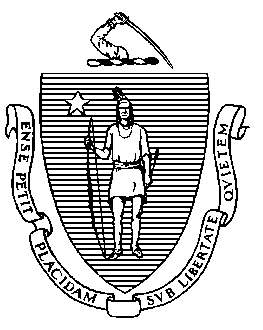 Elementary and Secondary Education75 Pleasant Street, Malden, Massachusetts 02148-4906 	       Telefòn: (781) 338-3000                                                                                                                 TTY: Relè N.E.T 1-800-439-2370Oktòb 2021Chè paran ak Responsab Legal Elèv Pwomosyon Ane 2023 yo:Nan dokiman sa a n ap jwenn rezilta tès MCAS pitit ou a pou klas 10zyèm ane nan prentan 2021 an. Rezilta yo enpòtan, paske elèv ki nan klas 2023 yo dwe koube anba sèten kondisyon pou yo kalifye pou resevwa yon diplòm lekòl segondè. Mwen espere lèt sa a pral ede klarifye kondisyon gradyasyon an pou klas sa a.Nan literati lang Anglè ak matematik, gen twa (3) rezilta posib pou tès pitit ou a. Pitit ou a kapab te:Pase epi satisfè kondisyon gradyasyon MCAS yo nan youn oswa toulede matyè si li fè 472 pwen oswa plis nan ELA ak 486 oswa plis nan Matematik.Pase (fè ant 455 ak 471 pwen nan ELA oswa ant 469 ak 485 nan matematik) men li bezwen fè yon Plan Konpetans Pedagojik (www.doe.mass.edu/assessment/epp) nan matyè sa a pou li kapab gradye. Chak EPP pral evalye pwen fò ak pwen fèb pitit ou a, kou li sipoze pran ak pase nan klas 11zyèm ak 12zyèm ane yo, ak yon deskripsyon egzamen lekòl la pral bay pou wè si pitit ou a ap fè pwogrè nan sa l ap aprann yo.Pa pase, epi nan ka sa a pitit ou a ka refè tès la (plizyè fwa, si sa nesesè) pou li ka satisfè règleman gradyasyon MCAS la. Pwochèn opòtinite pou refè tès la se ap pou mwa Novanm 2021. Pou elèv ki poko pase yon tès swa nan literati angle oswa nan matematik, Pwosedi Apèl Pèfòmans MCAS la bay yon lòt fason pou elèv yo demontre yo posede konesans ak konpetans ki nesesè pou satisfè oswa depase estanda detèminasyon konpetans (Competency Determination, CD) eta a. Gen plis enfòmasyon, tankou règleman kalifikasyon, disponib nan www.doe.mass.edu/mcasappeals, oswa ou ka kontakte direktè oswa biwo konsèy pedagojik lekòl segondè a.Epitou, pwen pitit ou a fè nan MCAS la ka pèmèt li resevwa kredi ekolaj nan yon kolèj piblik oswa inivèsite nan Massachusetts. Elèv ki kalifye pou bous detid John ak Abigail Adams, (www.doe.mass.edu/scholarships/adams.html) y ap enfòme yo otomatikman pandan dènye ane yo. Elèv ki kalifye pou Stanley C. Koplik Certificate of Mastery (www.doe.mass.edu/scholarships/mastery/) yo dwe aplike nan dènye ane yo nan lekòl segondè. Detèminasyon Konpetans Modifye (Modified Competency Determination, CD) pou Syans ak Teknoloji/Jeni (Science and Technology/Engineering, STE)Kòm repons pou anile tès MCAS nan sezon prentan 2020 an akòz ijans COVID-19 la, Konsèy Ansèyman Elemantè ak Segondè a tanporèman modifye egzijans CD nan STE pou elèv ki nan pwomosyon 2020-2023 yo. Sou chanjman sa a, CD nan STE a pral jwenn elèv ki nan klas 2023 yo, nan dènye ane yo, sou sètifikasyon distri lekòl yo te kredi pou yon kou ki enpòtan nan byoloji, chimi, fizik entwodiksyon, oswa teknoloji/jeni pandan karyè yo nan lekòl segondè a.Si w gen kesyon konsènan règleman gradyasyon yo, tanpri kontakte konseye pedagojik oswa direktè lekòl ou a oswa ale sou www.doe.mass.edu/mcas/graduation.html pou jwenn plis enfòmasyon.Sensèman,Jeffrey C. RileyManm Komisyon Edikasyon Elemantè ak SegondèJeffrey C. RileyKomisè